                                                            УКРАЇНА                 ІРШАВСЬКА  МІСЬКА   РАДА  ЗАКАРПАТСЬКОЇ  ОБЛАСТІ   БРІДСЬКИЙ  ЗАКЛАД  ЗАГАЛЬНОЇ  СЕРЕДНЬОЇ  ОСВІТИ  І-ІІІ  СТУПЕНІВ                                                            НАКАЗ 31.08.2023 року                                                                            № 81Про призначення громадського інспектораз охорони прав дитини                З метою  охорони прав та законних інтересів дітей            Наказую:Призначити Чедрик Ярославу Василівну, заступника керівника закладу освіти з виховної роботи громадським інспектором з охорони прав дитини в навчальному закладі.Контроль за виконанням даного наказу залишаю за собою.                           Керівник закладу освіти                                Наталія ГАЛІНСЬКАЗ наказом ознайомленаЧедрик Я.В.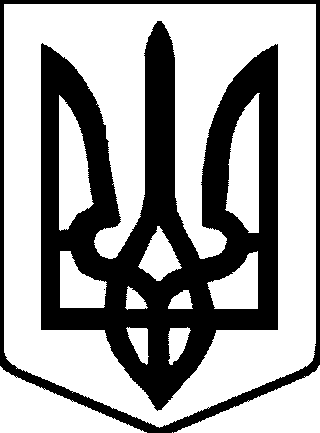 